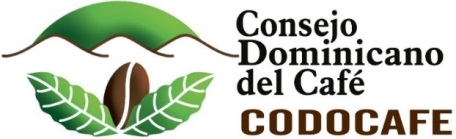 CAPACITACIÓN Y EXTENSIÓN CAFETALERA ACTIVIDADES DE EXTENSIÓN Y CAPACITACIÓN REALIZADAS EN EL PRIMER TRIMESTRE DEL 2017. CONSOLIDADO NACIONAL.                                 EN EVENTOS Y %.                        Fuente: Departamento Extensión y Capacitación CODOCAFE, Abril 2017.ActividadEjecutado 1er. Trimestre 2017Participantes Talleres1351,709Jornadas2362,143Charlas1932,763Días de campo120Giras125Reuniones3334,934Demostraciones de métodos3361,804Demostraciones de resultados103467Visitas a fincas4,5424,542Consultas en oficinas820820Adiestramientos894894Visitas domiciliarias1,9071,907TOTAL 9,50122,028